Poslovni broj Gž-17/2019-2U   I M E   R E P U B L I K E   H R V A T S K ER J E Š E NJ E	Županijski sud u Osijeku, po sucu Marijani Žigić, kao sucu pojedincu u  pravnoj stvari tužitelja HZMO, …, Z., Područnog ureda B., …, B., OIB …, koga zastupa punomoćnica N. I. K., mag. iur, protiv tužene K. G. iz B., …, OIB …, radi stjecanja bez osnove, odlučujući o žalbi tužitelja, protiv rješenja Općinskog suda u Bjelovaru od 13. prosinca 2018., broj P-645/18-7, 22. siječnja 2019.   r i j e š i o  j e 	Žalba tužitelja se uvažava i preinačava rješenje Općinskog suda u Bjelovaru od 13. prosinca 2018., broj P-645/18-7 i rješava:	Uvažava se prigovor tužitelja kao osnovan i ukida rješenje prvostupanjskog suda od 3. prosinca 2018., broj P-645/2018-5. Obrazloženje	Rješenjem prvostupanjskog suda odlučeno je:"Odbija se kao neosnovan prigovor tužitelja zaprimljen kod ovoga suda dana 10. prosinca 2018. i potvrđuje rješenje ovoga suda broj P-645/2018-5 od 3. prosinca 2018."Protiv  tog rješenja žalbu je pravovremeno izjavio tužitelj, a kako iz žalbe proizlazi, zbog žalbenog razloga pogrešne primjene materijalnog prava s prijedlogom da se pobijano rješenje preinači i tužitelja oslobodi plaćanja sudskih pristojbi, ili ukine te prema potrebi predmet vrati prvostupanjskom sudu na ponovni postupak.    	Žalba je osnovana. 	Suprotno stavu prvostupanjskog suda da je tužitelj tijelo javne ovlasti, ali da se u konkretnom sporu (stjecanje bez osnove, naknada štete) ne može osloboditi plaćanja sudskih pristojbi jer se ne radi o sporu u vezi s obavljanjem javnih ovlasti, mišljenje je ovog drugostupanjskog suda da se u konkretnom slučaju upravo radi o sporu koji je u vezi s obavljanjem javnih ovlasti tužitelja a što sve proizlazi iz odredbe čl. 145. Zakona o mirovinskom osiguranju ("Narodne novine" broj: 157/13., 151/14., 33/15., 93/15., 120/16., 18/18., 62/18., i 115/18., dalje ZOMO), te odredbe čl. 5., 31. i 34. Zakona o doplatku za djecu ("Narodne novine" broj: 94/01., 138/06., 107/07., 37/08., 61/11., 112/12., 82/15., i 58/18., dalje ZODD), a slijedom čega je tužitelj temeljem odredbe čl. 16. toč. 2. Zakona o sudskim pristojbama ("Narodne novine" broj: 74/95., 57/96., 137/02., 26/03., 125/11., 112/12., 157/13. i 110/15., dalje ZSP) oslobođen od plaćanja pristojbi.	Slijedom svega izloženog, žalba tužitelja je uvažena, a pobijano rješenje preinačeno primjenom čl. 380. toč. 3. ZPP.Osijek, 22. siječnja 2019. 								Sudac								Marijana Žigić, v.r.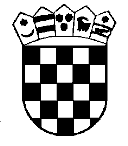 Republika HrvatskaŽupanijski sud u Osijeku Osijek, Europska avenija 7